Magnetic Assembly Route to Construct Reproducible and Recyclable SERS SubstrateBingfang Zoua,b, Chunyu Niua, Ming Maa, Lu Zhaoa, Yongqiang Wanga∗a Key Laboratory for Special Functional Materials of the Ministry of Education, Henan University, Kaifeng 475004, P. R. China b School of Physics and Electronics, Henan University, Kaifeng 475004, P. R. China.∗Corresponding author. Email: wangyq@henu.edu.cn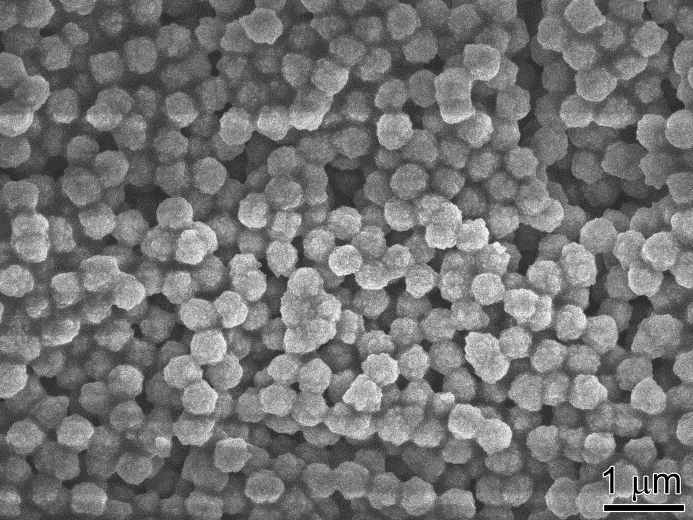 Figure S1. The Fe3O4@SiO2@TiO2 composite microspheres synthesized without using ultrasonic.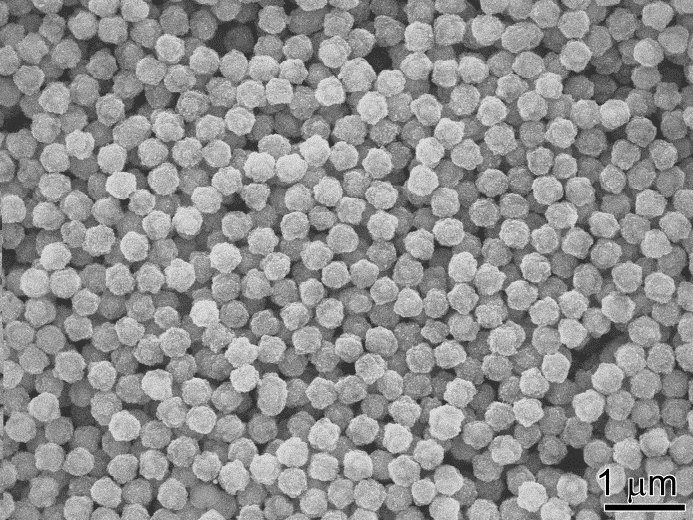 Figure S2. The Fe3O4@SiO2@TiO2 composite microspheres synthesized without using mechanical stirrer.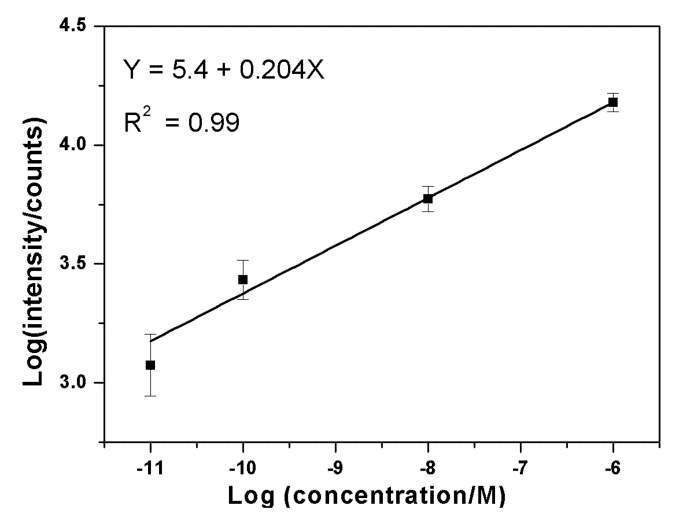 Figure S3. A calibration curve where the logarithmic intensity measured at 1363 cm−1 peak is plotted versus the logarithmic concentration of R6G. Error bars are standard deviations calculated from 20 independent measurements.